Obecní úřad ZákolanyaFCC Regios, a.s.pořádají svoz velkoobjemového odpadu pro obec Zákolany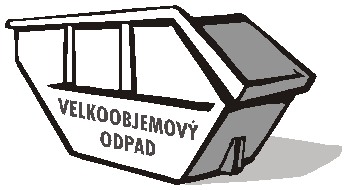 Datum: 25.4.2020 8:00 – 12:001 x 30m3 – kontejner bude přistaven:•	Zákolany parkoviště3 x 15m3 – kontejnery budou přistaveny:•	Trněný Újezd u kont. na sep.•	Kováry•	Křižovatka na BleviceFyzické osoby mohou v tomto časovém rozmezí odevzdat ZDARMA velkoobjemový odpad.Do kontejnerů nepatří:zeminastavební sutěnebezpečné odpadyTV, PC